Подключение к Zoom и техническая поддержка заседанийПятница 7 октябряПятница 7 октябряПятница 7 октября15:00-17:00Секция 1+Секция 2Жданова Ольга Витальевна89065836134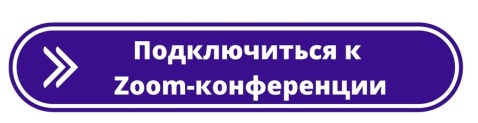 Идентификатор конференции: 252 290 281415:00-17:00Секция 3Пименова Кристина Александровна89515530855Идентификатор конференции:15:00-17:00Секция 6Кириллова Ирина Сергеевна89507593541Идентификатор конференции: 650 615 549117:30-19:30Секция 5Солосина Мария Игоревна 89103474310Идентификатор конференции: 650 615 549117:30-19:30Секция 7Маслова Марина Игоревна89202173207Идентификатор конференции: 252 290 2814Суббота 8 октябряСуббота 8 октябряСуббота 8 октября9:00-11:0011:30-14:00Секция 7Маслова Марина Игоревна89202173207Филькин М.Е.Идентификатор конференции: 252 290 28149:00-11:00Секция 4Маслова Марина Игоревна89202173207Идентификатор конференции: 650 615 549111:30-14:00Секция 5Солосина Мария Игоревна 89103474310Идентификатор конференции: 650 615 549114:00-16:00Заключительное заседаниеВсеИдентификатор конференции: 252 290 2814